§1612.  Procedures after blood or tissue-typing tests1.  Transmittal of test results.  Upon receipt of the results of the tests, the department shall send copies of the results by ordinary mail to the alleged father and to the child's mother or to the mother's guardian or next friend if the mother is a minor.[PL 1995, c. 694, Pt. B, §2 (NEW); PL 1995, c. 694, Pt. E, §2 (AFF).]2.  Exclusion of alleged father.  If the alleged father is excluded by the test results as the genetic father of the child, the department may file the record of the proceeding in a court for disposition under section 1915.[PL 2015, c. 296, Pt. C, §15 (AMD); PL 2015, c. 296, Pt. D, §1 (AFF).]3.  Nonexclusion of alleged father.  If the alleged father is not excluded by the test results and he does not, within 15 days of the mailing to him of a copy of the blood or tissue-typing test results and report, execute and deliver to the department by ordinary mail an acknowledgment of paternity of the child in accordance with the laws of the state in which the child was born, the department may file the record of the proceeding, including the blood or tissue-typing test results, in a court as a paternity proceeding.  Sections 1903, 1904 and 1913 apply to the action even though the tests were performed and the results prepared as part of an administrative proceeding.  The alleged father's participation in the tests may not prejudice any application by the alleged father under section 1906 for an order appointing an additional examiner of blood or tissue types.[PL 2015, c. 296, Pt. C, §15 (AMD); PL 2015, c. 296, Pt. D, §1 (AFF).]SECTION HISTORYPL 1995, c. 694, §B2 (NEW). PL 1995, c. 694, §E2 (AFF). PL 2015, c. 296, Pt. C, §15 (AMD). PL 2015, c. 296, Pt. D, §1 (AFF). The State of Maine claims a copyright in its codified statutes. If you intend to republish this material, we require that you include the following disclaimer in your publication:All copyrights and other rights to statutory text are reserved by the State of Maine. The text included in this publication reflects changes made through the First Regular and First Special Session of the 131st Maine Legislature and is current through November 1, 2023
                    . The text is subject to change without notice. It is a version that has not been officially certified by the Secretary of State. Refer to the Maine Revised Statutes Annotated and supplements for certified text.
                The Office of the Revisor of Statutes also requests that you send us one copy of any statutory publication you may produce. Our goal is not to restrict publishing activity, but to keep track of who is publishing what, to identify any needless duplication and to preserve the State's copyright rights.PLEASE NOTE: The Revisor's Office cannot perform research for or provide legal advice or interpretation of Maine law to the public. If you need legal assistance, please contact a qualified attorney.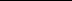 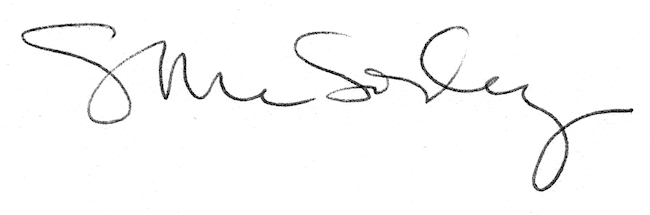 